						Version 5:  Sept 25, 2019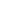 McMASTER UNIVERSITY & UNIVERSITY OF SASKATCHEWAN:  Clinician Educator Program Training Track Record UNIT:  ASSESSMENTName: 								Unit Supervisor:Unit participation dates: 	At the end of this unit the CE candidate is able to:Apply principles of assessment in developing a system of assessment for a programSelect assessment instruments that are relevant and appropriate for the learning contextDescribe the challenges of self-assessmentPrerequisite units:  Foundations part 1, curriculum (co-requisite)Learning Activities & Evidence:☐     	Complete a minimum of 6 hrs of a formal learning activity or a series of activities related to the learning objective outlined for this unit.  Activities should include interactions with other learners and teachers.  Activities will facilitate a deeper engagement with the material. Can include:  workshops, courses, e-learning program or other faculty-development programs, national specialty or educational conference, or a free-standing course, such as the Canadian Association for Medical Education Principles of Assessment for the Continuum of Clinical Competence (CAME-PACC).  T-TIME, Gwena Moss workshops, Medical Education conferences, webinars, podcasts, journal reading, etc. can all count towards formal learning.  ** Please discuss your course selection with Director or AFC committee prior to enrolling.								Total hours:  _________	** Must submit proof of successful completion of these formal learning activities☐	 Write an essay or multimedia report on the development or improvement of a system of assessment for a program (e.g. residency, clerkship). Please include your approach to remediation where appropriate.  Provide support for the strategy using modern validity theory.  (Milestone 4.1) .☐	Provide a written essay or multimedia report about your active involvement in the development/improvement of one or more assessment instruments relevant to a particular context.  (Milestone 4.2), which appropriately assess the following elements:KNOWLEDGE. SKILLS.ATTITUDES.☐	Write a reflective report (academic essay or multimedia presentation) on self-assessment based on a life-long learning activity.  Specifically reflect on the challenges of self-assessment, particularly when you are no longer in a training program.  (Milestone 4.3)☐	A Final Unit Report:  narrative report from the unit advisor using the prescribed template for this unit, indicating that the candidate has successfully completed the unit and all its requirements.Unit Supervisor Meetings:Minimum requirement for this unit is 4 x 30 minutes meetings.  Purpose of meetings to discuss and received feedback on understanding of key ideas in assessment; check progress in achieving unit learning objectives; monitor progress in applied learning activities.Dates & times of meetings:Reading:Track and record your reading activities.End of Unit:☐	Supervisor End of Unit report received☐	CE candidate End of Unit & Supervisor Evaluation received☐	Discussed at AFC committeeActivityDateHrsDescriptionDate & DurationDiscussions & Outcome